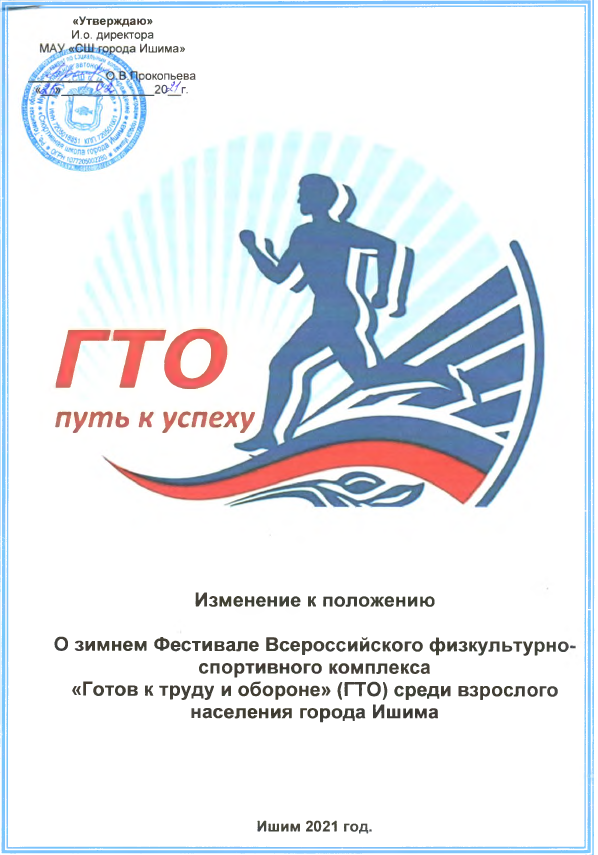 Внести изменения в раздел II.  Сроки и место проведения в части дата проведения. Изложить в новой редакции:II. Сроки и Место проведения.2.1. Фестиваль проводится:  6 марта 2021г. – выполнение испытания (теста) бег на лыжах.Место проведения: г. Ишим, ул. Гончарная  Автодром ВОА «Автомобилист» пойма реки Ишим.Время старта: - 10.00 часов – старт на 2 км. – Женщины: VIII ступень – 40-49 лет; IX ступень – 50-59 лет; X ступень 60-69 лет.- 11.30 часов – старт на 3 км. – Женщины: VI ступень – 18-29 лет; VII ступень -30-39 лет.- 13.00 часов старт на 5 км. - Мужчины: VI ступень – 18-29 лет; VII ступень -30-39 лет, VIII ступень – 40-49 лет; IX ступень – 50-59 лет.